CHEVIOT RIDE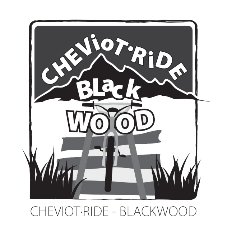 DIETARY REQUIREMENTS FORMThis Form is designed as a direct to help the Rubicon Catering Staff;If any of your students or staff have dietary needs, this Form MUST be returned to Blackwood Staff by Friday 11th NOVEMBER 2022 – please feel free to photocopy form if required;IF THE FORM IS NOT RETURNED BY FRIDAY  11th NOVEMBER 2022 – IT WILL BE ASSUMED THAT THERE IS NO SPECIAL DIETARY REQUIREMENTS WITHIN YOUR GROUP.SCHOOL NAME:-	_____________________________________________        STUDENT NAME 			Vegetarian 	Other		Notes____________________________	      	      		  		___________________										_______________________________________________	  	      		  		___________________										_______________________________________________		      		  		___________________										_______________________________________________		      		  		___________________										_______________________________________________		      		  		___________________										_______________________________________________		      		  		___________________										___________________            STAFF NAME 			Vegetarian 	Other		Notes____________________________		      		  		___________________										_______________________________________________		      		  		___________________										_______________________________________________		      		  		___________________										___________________